15 мая  2021 года                                                                                          № 42Об утвержденииПоложения об учетной политике           Руководствуясь Федеральным Законом от 06 декабря 2011 г. № 402-ФЗ «О         бухгалтерского учете». Правилами и нормами, установленными Инструкцией по применению плана счетов бюджетного учета для органов государственной власти (государственных органов) органов местного самоуправления, органов управления государственными внебюджетными фондами, государственных академий наук, государственных (муниципальных) учреждений, утвержденной  приказом Минфина России от 01.12.2010 года 	№157н(ред.от16.11.2016г.) Приказ Минфина России от 01.07.2013 N 65н (ред. от 16.06.2017) "Об утверждении Указаний о порядке применения бюджетной классификации Российской Федерации".  Приказ Минфина России от 30 марта 2015 г. N 52н "Об утверждении форм первичных учетных документов и регистров бухгалтерского учета, применяемых органами государственной власти (государственными органами), органами местного самоуправления, органами управления государственными внебюджетными фондами, государственными (муниципальными) учреждениями, и Методических указаний по их применению" ( с изменениями и дополнениями) 
иными нормативно-правовыми актами РФ:1. Утвердить положение об учетной политике для целей бухгалтерского учета и применять её с 01 июня 2021 года с внесением в установленном порядке необходимых изменений и дополнений. (Приложение №1)2. Изменения в распоряжение об учетной политике вносятся на основании ст.8 ФЗ № 402-ФЗ в случаях изменения законодательства РФ или нормативных актов органов, осуществляющих регулирование бухгалтерского учета или существенного изменения условий деятельности учреждения. В целях обеспечения сопоставимости данных бухгалтерского учета изменения в учетную политику принимаются с текущего финансового года. Глава Кырлыкского сельского поселения                                     Малташев А.В.			Утверждено постановлением от 15 мая 2021 года № 42Учетная политика для целей бюджетного учета                Учетная политика для целей бюджетного учета разработана в соответствии:с приказом Минфина России от 1 декабря 2010 № 157н «Об утверждении Единого плана счетов бухгалтерского учета для органов государственной власти (государственных органов), органов местного самоуправления, органов управления государственными внебюджетными фондами, государственных академий наук, государственных (муниципальных) учреждений и Инструкции по его применению» (далее – Инструкции к Единому плану счетов № 157н);приказом Минфина России от 6 декабря 2010 № 162н «Об утверждении Плана счетов бюджетного учета и Инструкции по его применению» (далее – Инструкция № 162н);приказом Минфина России от 1 июля 2013 № 65н «Об утверждении Указаний о порядке применения бюджетной классификации Российской Федерации» (далее – приказ № 65н);приказом Минфина России от 30 марта 2015 № 52н «Об утверждении форм первичных учетных документов и регистров бухгалтерского учета, применяемых органами государственной власти (государственными органами), органами местного самоуправления, органами управления государственными внебюджетными фондами, государственными (муниципальными) учреждениями, и Методических указаний по их применению» (далее – приказ № 52н);федеральными стандартами бухгалтерского учета для организаций государственного сектора, утвержденными приказами Минфина России от 31 декабря 2016 № 256н, № 257н, № 258н, № 259н, № 260н (далее – соответственно Стандарт «Концептуальные основы бухучета и отчетности», Стандарт «Основные средства», Стандарт «Аренда», Стандарт «Обесценение активов», Стандарт «Представление бухгалтерской (финансовой) отчетности»).I. Общие положения1. Бюджетный учет ведется  главным бухгалтером. который руководствуется в работе , должностной инструкцией.
Ответственным за ведение бюджетного учета в учреждении является главный бухгалтер.
Основание: часть 3 статьи 7 Закона от 6 декабря 2011 № 402-ФЗ.2.  В учреждении действуют постоянные комиссии:
– комиссия по поступлению и выбытию активов (приложение 1); 
– инвентаризационная комиссия (приложение 2); 
– комиссия по проверке показаний одометров автотранспорта (приложение 3);– комиссия для проведения внезапной ревизии кассы (приложение 4).II. Технология обработки учетной информации1. Бухучет ведется в электронном виде с применением программных продуктов АС             « Смета» и АС «Бюджет поселения». 
Основание: пункт 6 Инструкции к Единому плану счетов № 157н.2. С использованием телекоммуникационных каналов связи и электронной подписи бухгалтерия учреждения осуществляет электронный документооборот по следующим направлениям:система электронного документооборота с территориальным органом Казначейства России;передача бухгалтерской отчетности учредителю;передача отчетности по налогам, сборам и иным обязательным платежам в инспекцию Федеральной налоговой службы;передача отчетности по страховым взносам и сведениям персонифицированного учета в отделение Пенсионного фонда России;размещение информации о деятельности учреждения на официальном сайте bus.gov.ru;3. Без надлежащего оформления первичных (сводных) учетных документов любые исправления (добавление новых записей) в электронных базах данных не допускаются.4. В целях обеспечения сохранности электронных данных бухучета и отчетности:на сервере ежедневно производится сохранение резервных копий базы ;по итогам каждого календарного месяца бухгалтерские регистры, сформированные в электронном виде, распечатываются на бумажный носитель и подшиваются в отдельные папки в хронологическом порядке.Основание: пункт 19 Инструкции к Единому плану счетов № 157н, п. 33 Стандарта «Концептуальные основы бухучета и отчетности».5. При обнаружении в регистрах учета ошибок главный бухгалтер анализирует ошибочные данные, вносит исправления в регистры бухучета и при необходимости – в первичные документы. Основание: пункт 18 Инструкции к Единому плану счетов № 157н.III. Рабочий План счетов1. Бюджетный учет ведется с использованием Рабочего плана счетов (приложение 5), разработанного в соответствии с Инструкцией к Единому плану счетов № 157н, Инструкцией № 162н.
Основание: пункты 2 и 6 Инструкции к Единому плану счетов № 157н, пункт 19 Стандарта «Концептуальные основы бухучета и отчетности».Кроме забалансовых счетов, утвержденных в Инструкции к Единому плану счетов № 157н, учреждение применяет дополнительные забалансовые счета, утвержденные в Рабочем плане счетов (приложении 6). 
Основание: пункт 332 Инструкции к Единому плану счетов № 157н, пункт 19 Стандарта «Концептуальные основы бухучета и отчетности».IV. Учет отдельных видов имущества и обязательств1. Бюджетный учет ведется по первичным документам, которые проверены  бухгалтером в соответствии с Положением о внутреннем финансовом контроле (приложение 7).
Основание: пункт 3 Инструкции к Единому плану счетов № 157н, пункт 23 Стандарта «Концептуальные основы бухучета и отчетности».2. Основные средства2.1. Учреждение учитывает в составе основных средств материальные объекты имущества, независимо от их стоимости, со сроком полезного использования более 12 месяцев, а также штампы, печати и инвентарь. Перечень объектов, которые относятся к группе «Производственный и хозяйственный инвентарь», приведен в приложении 8. 2.2. В один инвентарный объект, признаваемый комплексом объектов основных средств, объединяются объекты имущества несущественной стоимости, имеющие одинаковые сроки полезного и ожидаемого использования:мебель для обстановки одного помещения: столы, стулья, стеллажи, шкафы, полки;компьютерное и периферийное оборудование: системные блоки, мониторы, компьютерные мыши, клавиатуры, принтеры, сканеры, колонки, акустические системы, микрофоны, веб-камеры, устройства захвата видео, внешние ТВ-тюнеры, внешние накопители на жестких дисках;Не считается существенной стоимость до 3000 руб. за один имущественный объект.Необходимость объединения и конкретный перечень объединяемых объектов определяет комиссия учреждения по поступлению и выбытию активов.Основание: пункт 10 Стандарта «Основные средства».2.3. Каждому объекту недвижимого, а также движимого имущества стоимостью свыше 10 000 руб. присваивается уникальный инвентарный номер, состоящий из десяти знаков:1-й разряд – амортизационная группа, к которой отнесен объект при принятии к учету (при отнесении инвентарного объекта к 10-й амортизационной группе в данном разряде 
проставляется «0»);
2–4-й разряды – код объекта учета синтетического счета в Плане счетов бюджетного учета (приложение 1 к приказу Минфина России от 6 декабря 2010 № 162н);
5–6-й разряды – код группы и вида синтетического счета Плана счетов бюджетного учета 
(приложение 1 к приказу Минфина России от 6 декабря 2010 № 162н);
7–10-й разряды – порядковый номер нефинансового актива.
Основание: пункт 9 Стандарта «Основные средства», пункт 46 Инструкции к Единому плану счетов № 157н.2.4. Присвоенный объекту инвентарный номер обозначается материально ответственным лицом в присутствии уполномоченного члена комиссии по поступлению и выбытию активов путем нанесения номера на инвентарный объект краской или водостойким маркером.
В случае если объект является сложным (комплексом конструктивно сочлененных предметов), инвентарный номер обозначается на каждом составляющем элементе тем же способом, что и на сложном объекте.2.5. Затраты по замене отдельных составных частей объекта основных средств, в том числе при капитальном ремонте, включаются в момент их возникновения в стоимость объекта. Одновременно с его стоимости списывается в текущие расходы стоимость заменяемых (выбываемых) составных частей. __Основание: пункт 27 Стандарта «Основные средства».2.6. Затраты на создание активов при проведении регулярных осмотров на предмет наличия дефектов, являющихся обязательным условием их эксплуатации, а также при проведении ремонтов формируют объем произведенных капитальных вложений с дальнейшим признанием в стоимости объекта основных средств. Одновременно учтенная ранее в стоимости объекта основных средств сумма затрат на проведение предыдущего ремонта подлежит списанию в расходы текущего периода. Данное правило применяется к следующим группам основных средств:__Основание: пункт 28 Стандарта «Основные средства».2.7. Начисление амортизации осуществляется следующим образом:
– линейным методом .
Основание: пункт 85 Инструкции к Единому плану счетов № 157н, пункты 36, 37 Стандарта «Основные средства».2.8. При переоценке объекта основных средств накопленная амортизация на дату переоценки пересчитывается пропорционально изменению первоначальной стоимости объекта таким образом, чтобы его остаточная стоимость после переоценки равнялась его переоцененной стоимости. При этом балансовая стоимость и накопленная амортизация увеличиваются (умножаются) на одинаковый коэффициент таким образом, чтобы при их суммировании получить переоцененную стоимость на дату проведения переоценки.
Основание: пункт 41 Стандарта «Основные средства».2.9. Срок полезного использования объектов основных средств устанавливает комиссия по поступлению и выбытию в соответствии с пунктом 35 Стандарта «Основные средства». Состав комиссии по поступлению и выбытию активов установлен в приложении 1 настоящей Учетной политики.2.10. Основные средства стоимостью до 3 000 руб. включительно, находящиеся в 
эксплуатации, учитываются на одноименном забалансовом счете 21 по балансовой 
стоимости.
Основание: пункт 39 Стандарта «Основные средства», пункт 373 Инструкции к Единому плану счетов № 157н.2.11. Локально-вычислительная сеть (ЛВС) и охранно-пожарная сигнализация (ОПС) как отдельные инвентарные объекты не учитываются. Отдельные элементы ЛВС и ОПС, которые соответствуют критериям основных средств, установленным Стандартом «Основные средства», учитываются как отдельные основные средства. Элементы ЛВС или ОПС, для которых установлен одинаковый срок полезного использования, учитываются как единый инвентарный объект в порядке, установленном в пункте 2.2 настоящей Учетной политики.2.12. Расходы на доставку нескольких имущественных объектов распределяются в первоначальную стоимость этих объектов пропорционально их стоимости, указанной в договоре поставки.3. Материальные запасы3.1. Учреждение учитывает в составе материальных запасов материальные объекты, указанные в пунктах 98–99 Инструкции к Единому плану счетов № 157н, а также производственный и хозяйственный инвентарь, перечень которого приведен в приложении 7.3.2. Списание материальных запасов производится по средней фактической стоимости.
Основание: пункт 108 Инструкции к Единому плану счетов № 157н.3.3. Нормы на расходы горюче-смазочных материалов (ГСМ) разрабатываются специализированной организацией и утверждаются приказом руководителя учреждения.Ежегодно приказом руководителя утверждаются период применения зимней надбавки к нормам расхода ГСМ и ее величина.ГСМ списывается на расходы по фактическому расходу на основании путевых листов, но не выше норм, установленных приказом руководителя учреждения.3.4. Выдача в эксплуатацию на нужды учреждения канцелярских принадлежностей,  запасных частей и хозяйственных материалов оформляется Ведомостью выдачи материальных ценностей на нужды учреждения (ф. 0504210). Эта ведомость является основанием для списания материальных запасов.3.5. Мягкий и хозяйственный инвентарь, посуда списываются по Акту о списании мягкого и хозяйственного инвентаря (ф. 0504143).В остальных случаях материальные запасы списываются по акту о списании материальных запасов (ф. 0504230).3.6. Учет на забалансовом счете 09 «Запасные части к транспортным средствам, выданные взамен изношенных» ведется в условной оценке 1 руб. за 1 шт. Учету подлежат запасные части и другие комплектующие, которые могут быть использованы на других автомобилях (нетипизированные запчасти и комплектующие)Аналитический учет по счету ведется в разрезе автомобилей и материально ответственных лиц.Поступление на счет 09 отражается:
– при установке (передаче материально ответственному лицу) соответствующих запчастей после списания со счета КБК 1.105.36.000 «Прочие материальные запасы – иное движимое имущество учреждения»;
– при безвозмездном поступлении автомобиля от государственных (муниципальных) учреждений с документальной передачей остатков забалансового счета 09.При безвозмездном получении от государственных (муниципальных) учреждений запасных частей, учитываемых передающей стороной на счете 09, но не подлежащих учету на указанном счете в соответствии с настоящей учетной политикой, оприходование запчастей на счет 09 не производится.Внутреннее перемещение по счету отражается:
– при передаче на другой автомобиль;
– при передаче другому материально ответственному лицу вместе с автомобилем.Выбытие со счета 09 отражается:
– при списании автомобиля по установленным основаниям;
– при установке новых запчастей взамен непригодных к эксплуатации.
Основание: пункты 349–350 Инструкции к Единому плану счетов № 157н.3.7. Фактическая стоимость материальных запасов, полученных в результате ремонта, разборки, утилизации (ликвидации) основных средств или иного имущества, определяется исходя из:
– их справедливой стоимости на дату принятия к бухгалтерскому учету, рассчитанной методом рыночных цен;
– сумм, уплачиваемых учреждением за доставку материальных запасов, приведение их в состояние, пригодное для использования.
Основание: пункты 52–60 Стандарта «Концептуальные основы бухучета и отчетности».4. Стоимость безвозмездно полученных нефинансовых активов4.1. Безвозмездно полученные объекты нефинансовых активов, а также неучтенные объекты, выявленные при проведении проверок и инвентаризаций, принимаются к учету по их справедливой стоимости, определенной комиссией по поступлению и выбытию активов методом рыночных цен. Комиссия вправе выбрать метод амортизированной стоимости замещения, если он более достоверно определяет стоимость объекта.
Основание: пункты 52–60 Стандарта «Концептуальные основы бухучета и отчетности».4.2. Данные о рыночной цене должны быть подтверждены документально.В случаях невозможности документального подтверждения стоимость определяется экспертным путем.5. Расчеты по доходам5.1. Учреждение осуществляет бюджетные полномочия администратора доходов бюджета. 
Порядок осуществления полномочий администратора доходов бюджета определяется в соответствии с законодательством России и нормативными документами ведомства. Перечень администрируемых доходов утверждается главным администратором доходов бюджета (вышестоящим ведомством).6. Расчеты с подотчетными лицами6.1. Денежные средства выдаются под отчет на основании приказа руководителя.    Выдача денежных средств под отчет производится путем:
– выдачи из кассы. При этом выплаты подотчетных сумм сотрудникам производятся в течение трех рабочих дней, включая день получения денег в банке;
– перечисления на расчетную (дебетовую) карту материально ответственного лица.Способ выдачи денежных средств должен указываться в  приказе руководителя.6.2. Учреждение выдает денежные средства под отчет штатным сотрудникам, а также лицам, которые не состоят в штате, на основании отдельного приказа руководителя. 6.3. Предельная сумма выдачи денежных средств под отчет (за исключением расходов на командировки) устанавливается в размере 50000,00 (Пятьдесят тысяч) руб.На основании распоряжения руководителя в исключительных случаях сумма может быть увеличена (но не более лимита расчетов наличными средствами между юридическими лицами) в соответствии с указанием Банка России.
Основание: пункт 6 указания Банка России от 7 октября 2013 № 3073-У.6.4. Денежные средства выдаются под отчет на хозяйственные нужды на срок, который сотрудник указал в заявлении на выдачу денежных средств под отчет, но не более десяти рабочих дней. По истечении этого срока сотрудник должен отчитаться в течение трех рабочих дней. 6.5. При направлении сотрудников учреждения в служебные командировки на территории России расходы на них возмещаются в соответствии с постановлением Правительства РФ от 2 октября 2002 № 729.
Возмещение расходов на служебные командировки, превышающих размер, установленный Правительством РФ, производится при наличии экономии бюджетных средств по фактическим расходам с разрешения руководителя учреждения, оформленного приказом.
Основание: пункты 2, 3 постановления Правительства РФ от 2 октября 2002 № 729.Порядок оформления служебных командировок и возмещения командировочных расходов приведен в приложении 8.6.6. По возвращении из командировки сотрудник представляет авансовый отчет об израсходованных суммах в течение трех рабочих дней.Основание: пункт 26 постановления Правительства РФ от 13 октября 2008 № 749.6.7. Предельные сроки отчета по выданным доверенностям на получение материальных ценностей устанавливаются следующие:
– в течение 10 календарных дней с момента получения;
– в течение трех рабочих дней с момента получения материальных ценностей.
Доверенности выдаются штатным сотрудникам, с которыми заключен договор о полной материальной ответственности.7. Расчеты с дебиторами 7.1. Учреждение администрирует поступления в бюджет на счете КБК 1.210.02.000 по правилам, установленным главным администратором доходов бюджета.7.2. Излишне полученные от плательщиков средства возвращаются на основании заявления плательщика и акта сверки с плательщиком.7.3. Задолженность дебиторов в виде возмещения эксплуатационных и коммунальных расходов отражается в учете на основании выставленного арендатору счета, счетов поставщиков (подрядчиков), Бухгалтерской справки (ф. 0504833).8. Расчеты по обязательствам8.1. К счету КБК 1.303.05.000 «Расчеты по прочим платежам в бюджет» применяются дополнительные аналитические коды:1 – «Государственная пошлина» (КБК 1.303.15.000);2 – «Транспортный налог» (КБК 1.303.25.000);3 – «Пени, штрафы, санкции по налоговым платежам» (КБК 1.303.35.000);4 – «Административные штрафы, штрафы ГИБДД» (КБК 1.303.45.000);__8.2. Аналитический учет расчетов по пособиям и иным социальным выплатам ведется в разрезе физических лиц – получателей социальных выплат.8.3. Аналитический учет расчетов по оплате труда ведется в разрезе сотрудников и 
других физических лиц, с которыми заключены гражданско-правовые договоры.9. Дебиторская и кредиторская задолженность9.1. Дебиторская задолженность признается нереальной для взыскания в порядке, установленном законодательством.Задолженность, признанная нереальной для взыскания, списывается с балансового учета и отражается на забалансовом счете 04 «Задолженность неплатежеспособных дебиторов». На забалансовом счете указанная задолженность учитывается:в течение срока возможного возобновления процедуры взыскания согласно законодательству РФ (в т. ч. изменения имущественного положения должника);погашения задолженности контрагентом: когда он внесет деньги или погасит долг другим способом, не противоречащим законодательству РФ. В этом случае задолженность восстанавливается на балансовом учете. Основание: пункты: 339, 340 Инструкции к Единому плану счетов № 157н.9.2. Кредиторская задолженность, не востребованная кредитором, списывается на финансовый результат на основании приказа руководителя учреждения. Решение о списании принимается на основании данных проведенной инвентаризации и служебной записки главного бухгалтера о выявлении кредиторской задолженности, не востребованной кредиторами, срок исковой давности по которой истек. Срок исковой давности определяется в соответствии с законодательством РФ. Одновременно списанная с балансового учета кредиторская задолженность отражается на забалансовом счете 20 «Задолженность, не востребованная кредиторами».Списание задолженности с забалансового учета осуществляется по итогам инвентаризации задолженности на основании решения инвентаризационной комиссии учреждения:– по истечении 3 лет отражения задолженности на забалансовом учете;
– по завершении срока возможного возобновления процедуры взыскания задолженности согласно действующему законодательству;
– при наличии документов, подтверждающих прекращение обязательства в связи со смертью (ликвидацией) контрагента. Кредиторская задолженность списывается с баланса отдельно по каждому обязательству (кредитору). Основание: пункты 371, 372 Инструкции к Единому плану счетов № 157н.10. Финансовый результат10.1. Учреждение все расходы производит в соответствии с утвержденной Главой бюджетной сметой и в пределах установленных норм: на междугородние переговоры, услуги по доступу в Интернет – по фактическому расходу;10.2. В составе расходов будущих периодов на счете КБК 1.401.50.000 «Расходы будущих периодов» отражаются расходы по:страхованию имущества, гражданской ответственности;приобретению неисключительного права пользования нематериальными активами в течение нескольких отчетных периодов;	Расходы будущих периодов  списываются на финансовый результат текущего финансового года равномерно по 1/12 за месяц в течение периода, к которому они относятся. 
По договорам страхования, а также договорам неисключительного права пользования период, к которому относятся расходы, равен сроку действия договора. По другим расходам, которые относятся к будущим периодам, длительность периода устанавливается руководителем учреждения в приказе. 
Основание: пункты 302, 302.1 Инструкции к Единому плану счетов № 157н.10.3. В учреждении создаются:
– резерв на предстоящую оплату отпусков. Порядок расчета резерва приведен в приложении 7;
– резерв по претензионным требованиям – при необходимости. Величина резерва устанавливается в размере претензии, предъявленной учреждению в судебном иске, либо в претензионных документах досудебного разбирательства. В случае если претензии отозваны или не признаны судом, сумма резерва списывается с учета методом «красное сторно».
Основание: пункты 302, 302.1 Инструкции к Единому плану счетов № 157н. 		11. Санкционирование расходов Принятие бюджетных (денежных) обязательств к учету осуществлять в пределах 
лимитов бюджетных обязательств в порядке, приведенном в приложении 9.V. Инвентаризация имущества и обязательств 	1. Инвентаризацию имущества и обязательств (в т. ч. числящихся на забалансовых счетах), а также финансовых результатов (в т. ч. расходов будущих периодов и резервов) проводит постоянно действующая инвентаризационная комиссия. Порядок и график проведения инвентаризации приведены в приложении 10.
В отдельных случаях (при смене материально ответственных лиц, выявлении фактов хищения, стихийных бедствиях и т. д.) инвентаризацию может проводить специально созданная рабочая комиссия, состав которой утверждается отельным приказом руководителя.Основание: статья 11 Закона от 6 декабря 2011 № 402-ФЗ, раздел VIII Стандарта «Концептуальные основы бухучета и отчетности». 2. Состав комиссии для проведения внезапной ревизии кассы приведен в приложении 4. 3. Руководителями обособленных структурных подразделений создаются 
инвентаризационные комиссии из числа сотрудников подразделения приказом по 
подразделению.  VI. Первичные и сводные учетные документы, бюджетные регистры и правила документооборота 1. Учреждение использует унифицированные формы первичных документов, перечисленные в приложении 1 к приказу № 52н.Основание: пункт 7 Инструкции к Единому плану счетов № 157н, пункты 25–26 Стандарта «Концептуальные основы бухучета и отчетности». 2. Право подписи учетных документов предоставлено должностным лицам, перечисленным в приложении 11.  3. Порядок и сроки передачи первичных учетных документов для отражения в бухучете устанавливаются в соответствии с графиком документооборота. График документооборота утверждается приказом руководителя. 4. Учреждение использует унифицированные формы регистров бухучета, перечисленные в приложении 3 к приказу № 52н. При необходимости формы регистров, которые не унифицированы, разрабатываются самостоятельно.  		5. Формирование регистров бухучета осуществляется в следующем порядке:
– в регистрах в хронологическом порядке систематизируются первичные (сводные) учетные документы по датам совершения операций, дате принятия к учету первичного документа;
– журнал регистрации приходных и расходных ордеров составляется ежемесячно, в последний рабочий день месяца;
– инвентарная карточка учета основных средств оформляется при принятии объекта к учету, по мере внесения изменений (данных о переоценке, модернизации, реконструкции, консервации и т. д.) и при выбытии. При отсутствии указанных событий – ежегодно, на последний рабочий день года, со сведениями о начисленной амортизации;
– инвентарная карточка группового учета основных средств оформляется при принятии объектов к учету, по мере внесения изменений (данных о переоценке, модернизации, реконструкции, консервации и т. д.) и при выбытии;
– опись инвентарных карточек по учету основных средств, инвентарный список основных средств, реестр карточек заполняются ежегодно, в последний день года;
– книга учета бланков строгой отчетности, книга аналитического учета депонированной зарплаты и стипендий заполняются ежемесячно, в последний день месяца;
– журналы операций, главная книга заполняются ежемесячно;
– другие регистры, не указанные выше, заполняются по мере необходимости, если иное не установлено законодательством РФ.
Основание: пункт 11 Инструкции к Единому плану счетов № 157н. 6. Журнал операций расчетов по оплате труда, денежному довольствию и стипендиям (ф. 0504071) ведется раздельно по кодам финансового обеспечения деятельности и раздельно по счетам:
– КБК 1.302.11.000 «Расчеты по заработной плате» и КБК 1.302.13.000 «Расчеты по начислениям на выплаты по оплате труда»;
– КБК 1.302.12.000 «Расчеты по прочим выплатам»;
– КБК 1.302.91.000 «Расчеты по прочим расходам».
Основание: пункт 257 Инструкции к Единому плану счетов № 157н. 7. Журналам операций присваиваются номера согласно приложению 12. Журналы операций подписываются главным бухгалтером и бухгалтером, составившим журнал операций. 8. Первичные и сводные учетные документы, бухгалтерские регистры составляются в форме электронного документа, подписанного квалифицированной электронной подписью. При отсутствии возможности составить документ, регистр в электронном виде, он может быть составлен на бумажном носителе и заверен собственноручной подписью.Список сотрудников, имеющих право подписи электронных документов и регистров бухучета, утверждается отдельным приказом.
Основание: часть 5 статьи 9 Закона от 6 декабря 2011 № 402-ФЗ, пункты 7, 11 Инструкции к Единому плану счетов № 157н, пункт 32 Стандарта «Концептуальные основы бухучета и отчетности», Методические указания, утвержденные приказом Минфина России от 30 марта 2015 № 52н,  статья 2 Закона от 6 апреля 2011 № 63-ФЗ. 9. Электронные документы, подписанные квалифицированной электронной подписью, хранятся в электронном виде на съемных носителях информации в соответствии с порядком учета и хранения съемных носителей информации. При этом ведется журнал учета и движения электронных носителей. Журнал должен быть пронумерован, прошнурован и скреплен печатью учреждения. Ведение и хранение журнала возлагается приказом руководителя на ответственного сотрудника учреждения.Основание: пункт 14 Инструкции к Единому плану счетов № 157н, пункт 33 Стандарта «Концептуальные основы бухучета и отчетности». 10. Особенности применения первичных документов: 10.1. При приобретении и реализации нефинансовых активов составляется Акт о приеме-передаче объектов нефинансовых активов (ф. 0504101). 10.2. При ремонте нового оборудования, неисправность которого была выявлена при монтаже, составляется акт о выявленных дефектах оборудования по форме № ОС-16 (ф. 0306008). 10.3. В Табеле учета использования рабочего времени (ф. 0504421) регистрируются случаи отклонений от нормального использования рабочего времени, установленного Правилами трудового распорядка.VII. Порядок организации и обеспечения внутреннего финансового контроля 1. Внутренний муниципальный финансовый контроль в учреждении осуществляет комиссия. Постоянный текущий контроль в ходе своей деятельности осуществляют в рамках своих полномочий:
–Глава;
–главный бухгалтер;
– иные должностные лица учреждения в соответствии со своими обязанностями. Основание: пункт 6 Инструкции к Единому плану счетов № 157н.	VIII. Бюджетная отчетность1. Бюджетная отчетность составляется на основании аналитического и синтетического учета по формам, в объеме и в сроки, установленные вышестоящей организацией и бюджетным законодательством (приказ Минфина России от 28 декабря 2010 № 191н). Бюджетная отчетность представляется главному распорядителю бюджетных средств в установленные им сроки.Приложение 1
к учетной политике,утвержденной постановлением  от 15.05.2021 № 42Состав комиссии по поступлению и выбытию нефинансовых активов 1. Для контроля за сохранностью нефинансовых активов и определения целесообразности их списания (выбытия) создать постоянно действующую комиссию по поступлению и выбытию активов в следующем составе: – ведущий специалист 2 разряда  Токова Ч.Н.;– делопроизводитель Мегедекова Э.Ч..;-  уборщица сельской администрации Теркишева О.М..2. Возложить на комиссию следующие обязанности:–  осмотр объектов нефинансовых активов, подлежащих списанию – принятие решения о целесообразности (пригодности) дальнейшего использования объектов нефинансовых активов, о возможности и эффективности их восстановления;– определение возможности использования отдельных узлов, деталей, материальных запасов ликвидируемых объектов;– определение причин списания (физический и моральный износ, авария, стихийные бедствия и т. п.);– выявление виновных лиц (если объект ликвидируется до истечения нормативного срока службы в связи с обстоятельствами, возникшими по чьей-либо вине);– подготовка акта о списании объекта нефинансового актива;– принятие решения о сдаче вторичного сырья в организации приема вторичного сырья;Приложение 2
к учетной политике,утвержденной постановлением  от 15.05.2021 № 42Состав инвентаризационной комиссии:1. Создать постоянно действующую инвентаризационную комиссию в следующем составе:  2. Возложить на постоянно действующую инвентаризационную комиссию следующие обязанности:проводить инвентаризацию (в т. ч. обязательную) в соответствии с графиком проведения инвентаризаций;обеспечивать полноту и точность внесения в инвентаризационные описи данных о фактических остатках основных средств, материальных запасов, товаров, денежных средств, другого имущества и обязательств;правильно и своевременно оформлять материалы инвентаризации;Приложение 3
к учетной политике,утвержденной постановлением  от 15.05.2021 № 42Состав комиссии по проверке показаний одометров автотранспорта 1. В целях определения износа служебного автотранспорта, а также контроля над расходом топлива и смазочных материалов создать постоянно действующую комиссию следующем составе: – глава Кырлыкского сельского поселения Малташев А.Вв– ведущий специалист 1 разряда Токова Ч.Н.;-  делопроизводитель Мегедекова Э.Ч.2. Возложить на комиссию следующие обязанности:–  осмотр служебного автотранспорта ;– принятие решения о списании горюче-смазочных материалов.Приложение 4
к учетной политике,утвержденной постановлением  от 15.05.2021 № 42Состав комиссии для проведения внезапной ревизии кассы1. В целях проверки законности и правильности осуществления хозяйственных операций с наличными денежными средствами и другими ценностями, хранящимися в кассе учреждения, их документального оформления и принятия к учету, создать постоянно действующую комиссию в следующем составе: Ведущий специалист 1 разряда  Токова Ч.Н.; Уборщица сельской администрации Теркишева О.М.;Делопроизводитель Мегедекова Э.Ч.; 2. Возложить на комиссию следующие обязанности:проверка осуществления кассовых и банковских операций;проверка условий, обеспечивающих сохранность денежных средств и денежных документов;проверка полноты и своевременности отражения в учете поступления наличных денег в кассу;проверка использования полученных средств по прямому назначению;проверка соблюдения лимита кассы;проверка правильности учета бланков строгой отчетности;полный пересчет денежной наличности и проверка других ценностей, находящихся в кассе;сверка фактического остатка денежной наличности в кассе с данными, отраженными в кассовой книге;составление акта ревизии наличных денежных средств;Приложение 5
к учетной политике,утвержденной постановлением  от 15.05.2021 № 42Рабочий план счетовСтруктура кода доходов по классификации доходов бюджетаСтруктура кода расходов по классификации расходов бюджетаСтруктура финансового обеспечения (деятельности)(18-й разряд номера счета)1 – бюджетная деятельность;3 – средства во временном распоряжении.Структура аналитики операций в Рабочем плане счетовПриложение 6
к учетной политике,утвержденной постановлением  от 15.05.2021 № 42Забалансовые счетаПриложение 7
к учетной политике,утвержденной постановлением  от 15.05.2021 № 42Положение о внутреннем финансовом контроле1. Общие положения1.1. Настоящее положение разработано в соответствии с законодательством России (включая внутриведомственные нормативно-правовые акты) и уставом учреждения. Положение устанавливает единые цели, правила и принципы проведения внутреннего финансового контроля учреждения.1.2. Внутренний финансовый контроль направлен на:создание системы соблюдения законодательства России в сфере финансовой деятельности; повышение качества составления и достоверности бюджетной отчетности и ведения бюджетного учета;повышение результативности использования бюджетных средств.1.3. Внутренний контроль в учреждении могут осуществлять:созданная распоряжением руководителя комиссия;сторонние организации или внешние аудиторы, привлекаемые для целей проверки финансово-хозяйственной деятельности учреждения. 1.4. Целями внутреннего финансового контроля учреждения являются подтверждение достоверности бюджетного учета и отчетности учреждения и соблюдение действующего законодательства России, регулирующего порядок осуществления финансово-хозяйственной деятельности. 1.5. Основные задачи внутреннего контроля:установление соответствия проводимых финансовых операций в части финансово-хозяйственной деятельности и их отражение в бюджетном учете и отчетности требованиям законодательства; установление соответствия осуществляемых операций регламентам, полномочиям сотрудников;соблюдение установленных технологических процессов и операций при осуществлении деятельности;анализ системы внутреннего контроля учреждения, позволяющий выявить существенные аспекты, влияющие на ее эффективность.1.6. Принципы внутреннего финансового контроля учреждения:принцип законности. Неуклонное и точное соблюдение всеми субъектами внутреннего контроля норм и правил, установленных законодательством России;принцип объективности. Внутренний контроль осуществляется с использованием фактических документальных данных в порядке, установленном законодательством России, путем применения методов, обеспечивающих получение полной и достоверной информации;принцип независимости. Субъекты внутреннего контроля при выполнении своих функциональных обязанностей независимы от объектов внутреннего контроля;принцип системности. Проведение контрольных мероприятий всех сторон деятельности объекта внутреннего контроля и его взаимосвязей в структуре управления;принцип ответственности. Каждый субъект внутреннего контроля за ненадлежащее выполнение контрольных функций несет ответственность в соответствии с законодательством России.2. Система внутреннего контроля2.1. Система внутреннего контроля обеспечивает:точность и полноту документации бюджетного учета;соблюдение требований законодательства;своевременность подготовки достоверной бюджетной отчетности;предотвращение ошибок и искажений;исполнение распоряжений руководителя учреждения;сохранность имущества учреждения.2.2. Система внутреннего контроля позволяет следить за эффективностью работы, отделов, добросовестностью выполнения сотрудниками возложенных на них должностных обязанностей.3. Организация внутреннего финансового контроля3.1. Внутренний финансовый контроль в учреждении подразделяется на предварительный, текущий и последующий.3.1.1. Предварительный контроль осуществляется до начала совершения хозяйственной операции. Позволяет определить, насколько целесообразной и правомерной будет та или иная операция. Целью предварительного финансового контроля является предупреждение нарушений на стадии планирования расходов и заключения договоров. Предварительный контроль осуществляют руководитель учреждения, его заместители, главный бухгалтер.Основными формами предварительного внутреннего финансового контроля являются:проверка финансово-плановых документов (расчетов потребности в денежных средствах, бюджетной сметы и др.) главным бухгалтером (бухгалтером), их визирование, согласование и урегулирование разногласий;проверка и визирование проектов договоров специалистами и главным бухгалтером (бухгалтером);предварительная экспертиза документов (решений), связанных с расходованием денежных и материальных средств, осуществляемая главным бухгалтером (бухгалтером), экспертами и другими уполномоченными должностными лицами.3.1.2. Текущий контроль производится путем:проведения повседневного анализа соблюдения процедур исполнения бюджетной сметы;ведения бюджетного учета; осуществления мониторингов расходования целевых средств по назначению, оценки эффективности и результативности их расходования. Формами текущего внутреннего финансового контроля являются:проверка расходных денежных документов до их оплаты (расчетно-платежных ведомостей, платежных поручений, счетов и т. п.). Фактом контроля является разрешение документов к оплате;проверка наличия денежных средств в кассе;проверка полноты оприходования полученных в банке наличных денежных средств;проверка у подотчетных лиц наличия, полученных под отчет наличных денежных средств и (или) оправдательных документов;контроль за взысканием дебиторской и погашением кредиторской задолженности;сверка аналитического учета с синтетическим (оборотная ведомость);проверка фактического наличия материальных средств.Ведение текущего контроля осуществляется на постоянной основе специалистами финансового отдела и бухгалтерии.3.1.3. Последующий контроль проводится по итогам совершения хозяйственных операций. Осуществляется путем анализа и проверки бухгалтерской документации и отчетности, проведения инвентаризаций и иных необходимых процедур. Целью последующего внутреннего финансового контроля является обнаружение фактов незаконного, нецелесообразного расходования денежных и материальных средств и вскрытие причин нарушений.Формами последующего внутреннего финансового контроля являются:инвентаризация;внезапная проверка кассы;проверка поступления, наличия и использования денежных средств в учреждении;документальные проверки финансово-хозяйственной деятельности учреждения.Последующий контроль осуществляется путем проведения плановых и внеплановых проверок. Плановые проверки проводятся с периодичностью, установленной графиком проведения внутренних проверок финансово-хозяйственной деятельности. График включает: объект проверки; период, за который проводится проверка; срок проведения проверки; ответственных исполнителей. Объектами плановой проверки являются:соблюдение законодательства России, регулирующего порядок ведения бюджетного учета и норм учетной политики;правильность и своевременность отражения всех хозяйственных операций в бюджетном учете;полнота и правильность документального оформления операций;своевременность и полнота проведения инвентаризаций;достоверность отчетности.В ходе проведения внеплановой проверки осуществляется контроль по вопросам, в отношении которых есть информация о возможных нарушениях.3.2. Лица, ответственные за проведение проверки, осуществляют анализ выявленных нарушений, определяют их причины и разрабатывают предложения для принятия мер по их устранению и недопущению в дальнейшем.Результаты проведения предварительного и текущего контроля оформляются в виде протоколов проведения внутренней проверки. К ним могут прилагаться перечень мероприятий по устранению недостатков и нарушений, если таковые были выявлены, а также рекомендации по недопущению возможных ошибок.3.3. Результаты проведения последующего контроля оформляются в виде акта. Акт проверки должен включать в себя следующие сведения:программа проверки (утверждается руководителем учреждения);характер и состояние систем бухгалтерского учета и отчетности,виды, методы и приемы, применяемые в процессе проведения контрольных мероприятий;анализ соблюдения законодательства России, регламентирующего порядок осуществления финансово-хозяйственной деятельности;выводы о результатах проведения контроля;описание принятых мер и перечень мероприятий по устранению недостатков и нарушений, выявленных в ходе последующего контроля, рекомендации по недопущению возможных ошибок.Работники учреждения, допустившие недостатки, искажения и нарушения, в письменной форме представляют руководителю учреждения объяснения по вопросам, относящимся к результатам проведения контроля.3.4. По результатам проведения проверки главным бухгалтером учреждения (лицом, уполномоченным руководителем учреждения) разрабатывается план мероприятий по устранению выявленных недостатков и нарушений с указанием сроков и ответственных лиц, который утверждается руководителем учреждения.По истечении установленного срока главный бухгалтер незамедлительно информирует руководителя учреждения о выполнении мероприятий или их неисполнении с указанием причин.4. Субъекты внутреннего контроля4.1. В систему субъектов внутреннего контроля входят:руководитель учреждения и его заместители;комиссия по внутреннему контролю;руководители и работники учреждения на всех уровнях;сторонние организации или внешние аудиторы, привлекаемые для целей проверки финансово-хозяйственной деятельности учреждения.4.2. Разграничение полномочий и ответственности органов, задействованных в функционировании системы внутреннего контроля, определяется внутренними документами учреждения, а также организационно-распорядительными документами учреждения и должностными инструкциями работников.5. Права комиссии по проведению внутренних проверок.5.1. Для обеспечения эффективности внутреннего контроля комиссия по проведению внутренних проверок имеет право: проверять соответствие финансово-хозяйственных операций действующему законодательству; проверять правильность составления бухгалтерских документов и своевременного их отражения в учете; входить (с обязательным привлечением главного бухгалтера) в помещение проверяемого объекта, в помещения, используемые для хранения документов (архивы), наличных денег и ценностей, компьютерной обработки данных и хранения данных на машинных носителях; проверять наличие денежных средств, денежных документов и бланков строгой отчетности в кассе учреждения При этом исключить из сроков, в которые такая проверка может быть проведена, период выплаты заработной платы; проверять все учетные бухгалтерские регистры; проверять планово-сметные документы; ознакомляться со всеми учредительными и распорядительными документами (приказами, распоряжениями, указаниями руководства учреждения), регулирующими финансово-хозяйственную деятельность; ознакомляться с перепиской подразделения с вышестоящими организациями, деловыми партнерами, другими юридическими, а также физическими лицами (жалобы и заявления); обследовать производственные и служебные помещения (при этом могут преследоваться цели, не связанные напрямую с финансовым состоянием подразделения, например, проверка противопожарного состояния помещений или оценка рациональности используемых технологических схем); проводить мероприятия научной организации труда (хронометраж, фотография рабочего времени, метод моментальных фотографий и т. п.) с целью оценки напряженности норм времени и норм выработки; проверять состояние и сохранность товарно-материальных ценностей у материально ответственных и подотчетных лиц; проверять состояние, наличие и эффективность использования объектов основных средств; проверять правильность оформления бухгалтерских операций, а также правильность начислений и своевременность уплаты налогов в бюджет и сборов в государственные внебюджетные фонды; требовать от руководителей структурных подразделений справки, расчеты и объяснения по проверяемым фактам хозяйственной деятельности;на иные действия, обусловленные спецификой деятельности комиссии и иными факторами. 6. Ответственность6.1. Субъекты внутреннего контроля в рамках их компетенции и в соответствии со своими функциональными обязанностями несут ответственность за разработку, документирование, внедрение, мониторинг и развитие внутреннего контроля во вверенных им сферах деятельности.6.2. Ответственность за организацию и функционирование системы внутреннего контроля возлагается на заместителя главы администрации 6.3. Лица, допустившие недостатки, искажения и нарушения, несут дисциплинарную ответственность в соответствии с требованиями Трудового кодекса РФ. 7. Оценка состояния системы финансового контроля7.1. Оценка эффективности системы внутреннего контроля в учреждении осуществляется субъектами внутреннего контроля и рассматривается на специальных совещаниях, проводимых руководителем учреждения.7.2. Непосредственная оценка адекватности, достаточности и эффективности системы внутреннего контроля, а также контроль за соблюдением процедур внутреннего контроля осуществляется комиссией по внутреннему контролю.В рамках указанных полномочий комиссия по внутреннему контролю представляет руководителю учреждения результаты проверок эффективности действующих процедур внутреннего контроля и в случае необходимости разработанные совместно с главным бухгалтером предложения по их совершенствованию.8. Заключительные положения8.1. Все изменения и дополнения к настоящему положению утверждаются руководителем учреждения.8.2. Если в результате изменения действующего законодательства России отдельные статьи настоящего положения вступят с ним в противоречие, они утрачивают силу, преимущественную силу имеют положения действующего законодательства России.График проведения внутренних проверок финансово-хозяйственной деятельности .Приложение 8
к учетной политике,утвержденной постановлением  от 15.05.2021 № 42 Порядок определения срока службы хозяйственного инвентаря1. К хозяйственному инвентарю в целях настоящего положения относятся:офисная мебель;инвентарь для уборки офисных помещений (территорий), рабочих мест;принадлежности для ремонта помещений (например, дрели, молотки, гаечные ключи и т. п.); 2. Хозяйственный инвентарь учитывается в составе основных средств при выполнении следующих условий:срок полезного использования – свыше 12 месяцев;инвентарь будет использоваться в процессе деятельности учреждения (при выполнении работ (оказании услуг), осуществлении государственных полномочий (функций), для управленческих нужд). Инвентарь со сроком полезного использования 12 месяцев или меньше учитывается в составе материальных запасов. 4. Срок службы хозяйственного инвентаря определяется:1) в соответствии с Классификацией, утвержденной постановлением Правительства РФ от 1 января . № 1;2) в соответствии с рекомендациями, содержащимися в документах производителя, входящих в комплектацию объекта имущества;3) для тех видов имущества, которые не указаны в амортизационных группах (или отсутствуют рекомендации производителя), срок полезного использования устанавливается с учетом:ожидаемого срока использования этого объекта в соответствии с ожидаемой производительностью или мощностью;ожидаемого физического износа, зависящего от режима эксплуатации, естественных условий и влияния агрессивной среды, системы проведения ремонта;нормативно-правовых и других ограничений использования этого объекта;гарантийного срока использования объекта;4) для инвентаря, полученного безвозмездно от других учреждений, государственных (муниципальных) организаций, – с учетом сроков фактической эксплуатации и ранее начисленной суммы амортизации.Приложение 9
к учетной политике,утвержденной постановлением  от 15.05.2021 № 42 Порядок принятия бюджетных (денежных) обязательств1. Бюджетные обязательства принимать к учету в пределах доведенных лимитов бюджетных обязательств (ЛБО). К принятым бюджетным обязательствам текущего финансового года относить расходные обязательства, предусмотренные к исполнению в текущем году, в том числе принятые и неисполненные учреждением обязательства прошлых лет, подлежащие исполнению в текущем году. Порядок принятия бюджетных обязательств приведен в таблице № 1.2. Денежные обязательства отражать в учете не ранее принятия бюджетных обязательств. Денежные обязательства принимаются к учету в сумме документа, подтверждающего их возникновение. Порядок принятия денежных обязательств приведен в таблице № 2.3. Принятые бюджетные (денежные) обязательства отражаются  в карточке учета лимита бюджетных обязательств (ф. 0504062).По окончании текущего финансового года при наличии неисполненных обязательств в следующем финансовом году они должны быть приняты к учету  по карточке учета лимитов бюджетных обязательств  (ф. 0504062) на очередной финансовый год в объеме, запланированном к исполнению.Таблица № 1Порядок принятия бюджетных обязательствТаблица № 2Порядок принятия денежных обязательствПриложение 10
к учетной политике,утвержденной постановлением  от 15.05.2021 № 42 Порядок и график проведения инвентаризации имущества, финансовых активов и обязательствНастоящий Порядок разработан в соответствии со следующими документами: – Законом от 6 декабря . № 402-ФЗ;– Методическими указаниями, утвержденными приказом Минфина России от 13 июня . № 49;– Инструкцией к Единому плану счетов, утвержденной приказом Минфина России от 1 декабря . № 157н;– Положением, утвержденным Банком России 12 октября . № 373-П;– Методическими указаниями, утвержденными приказом Минфина России от 15 декабря . № 173н;– Правилами, утвержденными постановлением Правительства России от 28 сентября . № 731;– Инструкцией, утвержденной приказом Минфина России от 29 августа . № 68н.1. Общие положения1.1. Настоящий Порядок устанавливает правила проведения инвентаризации имущества, финансовых активов и обязательств учреждения, сроки ее проведения, перечень активов и обязательств, проверяемых при проведении инвентаризации.1.2. Инвентаризации подлежит все имущество учреждения независимо от его местонахождения и все виды финансовых активов и обязательств учреждения. Также инвентаризации подлежит имущество, находящееся на ответственном хранении учреждения.Инвентаризацию имущества, переданного в аренду (безвозмездное пользование), проводит арендатор .Инвентаризация имущества производится по его местонахождению и в разрезе материально-ответственных лиц.1.3. Основными целями инвентаризации являются:– выявление фактического наличия имущества;– сопоставление фактического наличия с данными бухгалтерского учета;– проверка полноты отражения в учете финансовых активов и обязательств (выявление излишков, недостач);– документальное подтверждение наличия имущества и обязательств;– определение фактического состояния имущества и его оценка.1.4. Проведение инвентаризации обязательно:– при передаче имущества в аренду, выкупе, продаже;– перед составлением годовой отчетности (кроме имущества, инвентаризация которого проводилась не ранее 1 октября отчетного года);– при смене материально-ответственных лиц;– при выявлении фактов хищения, злоупотребления или порчи имущества (немедленно по установлении таких фактов);– в случае стихийного бедствия, пожара и других чрезвычайных ситуаций, вызванных экстремальными условиями (сразу же по окончании пожара или стихийного бедствия);– при реорганизации, изменении типа учреждения или ликвидации учреждения;– в других случаях, предусмотренных действующим законодательством.2. Порядок и сроки проведения инвентаризации 2.1. Для проведения инвентаризации в учреждении создается постоянно действующая инвентаризационная комиссия.В состав инвентаризационной комиссии включают представителей администрации учреждения, сотрудников бухгалтерии, других специалистов.2.2. Сроки проведения плановых инвентаризаций установлены в Графике проведения инвентаризации. Кроме плановых инвентаризаций, учреждение может осуществлять и внеплановые сплошные инвентаризации товарно-материальных ценностей. Внеплановые инвентаризации проводятся на основании распоряжения  руководителя.2.3. До начала проверки фактического наличия имущества инвентаризационной комиссии надлежит получить приходные и расходные документы или отчеты о движении материальных ценностей и денежных средств, не сданные и не учтенные бухгалтерией на момент проведения инвентаризации.Председатель инвентаризационной комиссии визирует все приходные и расходные документы, приложенные к реестрам (отчетам), с указанием «до инвентаризации на «"___"» (дата). Это служит основанием для определения остатков имущества к началу инвентаризации по учетным данным.2.4. Материально-ответственные лица дают расписки о том, что к началу инвентаризации все расходные и приходные документы на имущество сданы в бухгалтерию или переданы комиссии и все ценности, поступившие на их ответственность, оприходованы, а выбывшие – списаны в расход. Аналогичные расписки дают сотрудники, имеющие подотчетные суммы на приобретение или доверенности на получение имущества.2.5. Фактическое наличие имущества при инвентаризации определяют путем обязательного подсчета, взвешивания, обмера.2.6. Проверка фактического наличия имущества производится при обязательном участии материально-ответственных лиц.2.7. Инвентаризацию отдельных видов имущества и финансовых обязательств проводят в соответствии с Правилами, установленными приказом Минфина России от 13 июня . № 49.2.7. Для оформления инвентаризации применяют формы, утвержденные приказом Минфина России от 15 декабря . № 173н:– инвентаризационная опись остатков на счетах учета денежных средств (ф. 0504082);– инвентаризационная опись (сличительная ведомость) бланков строгой отчетности и денежных документов (ф. 0504086);– инвентаризационная опись (сличительная ведомость) по объектам нефинансовых активов (ф. 0504087);– инвентаризационная ведомость наличных денежных средств (ф. 0504088);– инвентаризационная опись расчетов с покупателями, поставщиками и прочими дебиторами и кредиторами (ф. 0504089);– инвентаризационная опись расчетов по поступлениям (ф. 0504091);– ведомость расхождений по результатам инвентаризации (ф. 0504092);– акт о результатах инвентаризации (ф. 0504835);Формы заполняют в порядке, установленном Методическими указаниями, утвержденными приказом Минфина России от 15 декабря . № 173н, Методическими указаниями, утвержденными приказом Минфина России от 13 июня . № 49.2.9. Инвентаризационная комиссия обеспечивает полноту и точность внесения в описи данных о фактических остатках основных средств, нематериальных активов, материальных запасов и другого имущества, денежных средств, финансовых активов и обязательств, правильность и своевременность оформления материалов инвентаризации.2.10. Если инвентаризация проводится в течение нескольких дней, то помещения, где хранятся материальные ценности, при уходе инвентаризационной комиссии должны быть опечатаны. Во время перерывов в работе инвентаризационных комиссий (в обеденный перерыв, в ночное время, по другим причинам) описи должны храниться в ящике (шкафу, сейфе) в закрытом помещении, где проводится инвентаризация.2.11. Если материально ответственные лица обнаружат после инвентаризации ошибки в описях, они должны немедленно (до открытия склада, кладовой, секции и т. п.) заявить об этом председателю инвентаризационной комиссии. Инвентаризационная комиссия осуществляет проверку указанных фактов и в случае их подтверждения производит исправление выявленных ошибок в установленном порядке.2.12. Особенности проведения инвентаризации финансовых активов и обязательств.2.12.1. Инвентаризация финансовых активов и обязательств проводится по соглашениям (договорам), первичным учетным документам, выпискам Казначейства России (банка), отчетам уполномоченных организаций, актам сверки расчетов с дебиторами и кредиторами.2.12.2. Инвентаризация наличных денежных средств, денежных документов и бланков строгой отчетности производится путем полного (полистного) пересчета фактической наличности.2.12.3. Перечень финансовых активов и обязательств по объектам учета, подлежащих инвентаризации:– расчеты по доходам – счет 0.205.00.000;– расчеты по выданным авансам – счет 0.206.00.000;– расчеты с подотчетными лицами – счет 0.208.00.000;– расчеты по ущербу имуществу – счет 0.209.00.000;– расчеты по принятым обязательствам – счет 0.302.00.000;– расчеты по платежам в бюджеты – счет 0.303.00.000;– прочие расчеты с кредиторами – счет 0.304.00.000;3. Оформление результатов инвентаризации3.1. Правильно оформленные инвентаризационной комиссией и подписанные всеми ее членами и материально-ответственными лицами инвентаризационные описи (сличительные ведомости), акты передаются в бухгалтерию для выверки данных фактического наличия имущественно - материальных и других ценностей, финансовых активов и обязательств с данными бухгалтерского учета.3.2. Выявленные расхождения в инвентаризационных описях (сличительных ведомостях) обобщаются в ведомости расхождений по результатам инвентаризации (ф. 0504092). Составляется акт о результатах инвентаризации (ф. 0504835). Акт подписывается всеми членами инвентаризационной комиссии и утверждается руководителем учреждения.3.3. После завершения инвентаризации, выявленные расхождения (излишки, недостачи) должны быть отражены в бухгалтерском учете, а при необходимости материалы направлены в судебные органы для предъявления гражданского иска.3.4. Результаты инвентаризации отражаются в бухгалтерском учете и отчетности того месяца, в котором была закончена инвентаризация, а по годовой инвентаризации – в годовом бухгалтерском отчете.3.5. На суммы выявленных излишков, недостач основных средств, нематериальных активов, материальных запасов инвентаризационная комиссия требует объяснение с материально-ответственного лица по причинам расхождений с данными бухгалтерского учета. Распоряжением руководителя создается комиссия для проведения внутреннего служебного расследования для выявления виновного лица, допустившего возникновение несохранности  доверенных ему материальных ценностей.График проведения инвентаризацииПриложение 11
к учетной политике,утвержденной постановлением  от 15.05.2021 № 42  Перечень лиц, имеющих право подписи первичных документовПриложение 12
 к учетной политике,утвержденной постановлением  от 15.05.2021 № 42Номера журналов операций по учету исполнения бюджетной сметы расходов Приложение 13
 к учетной политике,утвержденной постановлением  от 15.05.2021 № 42Сумма расходов на оплату предстоящих отпусков1. Расчет средней заработной платы производится по учреждению в целом:
Резерв отпусков = К*ЗПср, где

К - общее количество неиспользованных всеми сотрудниками дней отпуска за период с начала работы на дату расчета (конец каждого месяца, квартала, года);
ЗПср - средняя заработная плата по всем сотрудникам учреждения в целом.

2.. Расчет средней заработной платы производится по отдельным категориям сотрудников (группам персонала):
Резерв = К1 *ЗПср1+К2*ЗПср2+КЗ*ЗПср3, где

К1, К2, КЗ - количество всех дней неиспользованного отпуска каждой категории работников (группы персонала),
ЗПср1, ЗПср2, ЗПср3 - средняя заработная плата, рассчитанная по каждой категории работников (группе персонала).

3. Резерв на оплату страховых взносов рассчитывается с учетом методики расчета резерва на оплату отпусков.
4. Сумма страховых взносов при формировании резерва может быть рассчитана по каждому работнику индивидуально:
Резерв стр.взн.= К*ЗП*С; в среднем по учреждению:
Резерв стр.взн.= К*ЗПср*С; или по каждой категории работников (группе персонала):
Резерв стр.взн = (К1*ЗГ1ср1+К2*ЗПср2+КЗ*ЗПср3) *С, где С - ставка страховых взносов.
5. Сумма страховых взносов может быть рассчитана с учетом предельной величины базы для начисления страховых взносов на обязательное социальное страхование на случай временной нетрудоспособности и в связи с материнством, уплачиваемых в Фонд социального страхования Российской Федерации на основании информации за предшествующий период, а также применяемого к нему повышающего коэффициента.	РоссияРеспублика АлтайУсть-Канский районАдминистрация муниципального образования Кырлыкское сельское поселениеул.Сартакпая,38, с.КырлыкРеспублика Алтай, 649456Тел./факс 27-3-23/8-3884727323ПОСТАНОВЛЕНИЕ                                              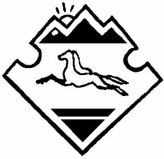 КырлыкРоссияАлтай РеспубликанынКан-Оозы аймактынКырлык jурттын муниципалтозолмозининадминистрациязы,Сартакпай ором 38, Кырлыкjурт Алтай Республика, 649456Тел./факс 27-3-23/8-3884727323JОП                        Главный бухгалтерАйтпасова А.Б.Председатель комиссииГлава Кырлыкского  сельского поселения Малташев А.ВЧлены комиссииДелопроизводительМегедекова Э.Ч.уборщицаТеркишева О.М Код админис-
тратора доходовКод вида доходовКод вида доходовКод вида доходовКод вида доходовКод вида доходовКод подвида доходов бюд-
жетаКод КОСГУНаимено-
вание Код админис-
тратора доходовгруп-
папод-
группастатьяпод-
статьяэле-
ментКод подвида доходов бюд-
жетаКод КОСГУНаимено-
ваниеРазряд номера счетаРазряд номера счетаРазряд номера счетаРазряд номера счетаРазряд номера счетаРазряд номера счетаРазряд номера счетаРазряд номера счетаНаимено-
вание(1–3)(4)(5–6)(7–8)(9–11)(12–13)(14–17)(24–26)10111105031010000120Доходы от сдачи в аренду имущества10111301991010000130Прочие доходы от оказания платных услуг (работ)...Код главного распорядителя 
бюджетных средствКод раздела расходов бюджетаКод подраздела расходов бюджетаКод целевой статьи расходов бюджетаКод вида расходов бюджетаКод КОСГУРазряд номера счетаРазряд номера счетаРазряд номера счетаРазряд номера счетаРазряд номера счетаРазряд номера счета(1–3)(4–5)(6–7)(8–17)(18–20)(21–23)1010209225002025024422610102092250020250244340...Синтетический счетСинтетический счетСинтетический счетАналитический код по КОСГУНаименование счетаобъекта учетагруппывидаАналитический код по КОСГУНаименование счетаРазряд номера счетаРазряд номера счетаРазряд номера счетаАналитический код по КОСГУНаименование счета(19–21)(22)(23)(24–26)Основные средства – недвижимое имущество учрежденияОсновные средства – недвижимое имущество учрежденияОсновные средства – недвижимое имущество учрежденияОсновные средства – недвижимое имущество учрежденияОсновные средства – недвижимое имущество учреждения10112310Увеличение стоимости нежилых помещений – недвижимого имущества учреждения10112410Уменьшение стоимости нежилых помещений – недвижимого имущества учрежденияОсновные средства – иное движимое имущество учрежденияОсновные средства – иное движимое имущество учрежденияОсновные средства – иное движимое имущество учрежденияОсновные средства – иное движимое имущество учрежденияОсновные средства – иное движимое имущество учреждения10136310Увеличение стоимости производственного и хозяйственного инвентаря – иного движимого имущества учреждения10136410Уменьшение стоимости производственного 
и хозяйственного инвентаря – иного движимого имущества учрежденияАмортизацияАмортизацияАмортизацияАмортизацияАмортизация10412410Уменьшение за счет амортизации стоимости нежилых помещений –  недвижимого имущества учреждения10436410Уменьшение за счет амортизации стоимости производственного и хозяйственного инвентаря – иного движимого имущества учрежденияВложения в нефинансовые активыВложения в нефинансовые активыВложения в нефинансовые активыВложения в нефинансовые активыВложения в нефинансовые активы10631310Увеличение вложений в основные средства – 
иное движимое имущество учреждения10631410Уменьшение вложений в основные средства 
– иное движимое имущество учрежденияДенежные средстваДенежные средстваДенежные средстваДенежные средстваДенежные средства20134510Поступления средств в кассу учреждения20134610Выбытия средств из кассы учреждения...№ 
п/пНаименование счетаНомер счета1Имущество, полученное в пользование012Материальные ценности, принятые на хранение023Бланки строгой отчетности034Задолженность неплатежеспособных дебиторов045Награды, призы, кубки и ценные подарки, сувениры076Запасные части к транспортным средствам, выданные взамен изношенных097Задолженность, невостребованная кредиторами208Основные средства стоимостью до 3000 руб. включительно в эксплуатации219Транспортные карты29№Объект проверкиСрок проведения 
проверкиПериод, за 
который 
проводится 
проверкаОтветственный 
исполнитель1Ревизия кассы, соблюдение порядка ведения кассовых операцийПроверка наличия, выдачи и списания бланков строгой отчетностиЕжеквартально на последний день отчетного кварталаКварталГлавный бухгалтер2Проверка соблюдения лимита денежных средств в кассеЕжемесячноМесяцГлавный бухгалтер3Проверка наличия актов сверки с поставщиками и подрядчикамиНа 1 январяГодГлавный бухгалтер4Проверка правильности расчетов с Казначейством России, финансовыми, налоговыми органами, внебюджетными фондами, другими организациямиЕжегодно на 1 январяГодГлавный бухгалтер5Инвентаризация нефинансовых активовЕжегодно на 1 декабряГодПредседатель инвентаризационной комиссии6Инвентаризация финансовых активовЕжегодно на 1 январяГодПредседатель инвентаризационной комиссии№ п/п Содержание операцииСодержание операцииСодержание операцииСодержание операцииСодержание операции№ п/п Документ-основаниеДокумент-основаниеДата принятия обязательствОбщий объем принятия обязательств в текущем финансовом годуОбщий объем принятия обязательств в текущем финансовом году1.Заработная платаЗаработная платаЗаработная платаЗаработная платаЗаработная плата1.Расчетно-платежные ведомости (ф. 0504401) Расчетно-платежные ведомости (ф. 0504401) Начало текущего финансового годаОбъем утвержденных ЛБООбъем утвержденных ЛБО2.Взносы на обязательное пенсионное (социальное, медицинское) страхование, взносы на страхование от несчастных случаев и профзаболеванийВзносы на обязательное пенсионное (социальное, медицинское) страхование, взносы на страхование от несчастных случаев и профзаболеванийВзносы на обязательное пенсионное (социальное, медицинское) страхование, взносы на страхование от несчастных случаев и профзаболеванийВзносы на обязательное пенсионное (социальное, медицинское) страхование, взносы на страхование от несчастных случаев и профзаболеванийВзносы на обязательное пенсионное (социальное, медицинское) страхование, взносы на страхование от несчастных случаев и профзаболеваний2.Расчетно-платежные ведомости (ф. 0504401)Карточки индивидуального учета сумм начисленных выплат и иных вознаграждений и сумм начисленных страховых взносов Расчетно-платежные ведомости (ф. 0504401)Карточки индивидуального учета сумм начисленных выплат и иных вознаграждений и сумм начисленных страховых взносов Не позднее последнего дня месяца, за который производится начислениеСумма начисленных обязательств (платежей)Сумма начисленных обязательств (платежей)3.Расчеты с подотчетными лицами (в т. ч. командировочные расходы: суточные, разъездные)Расчеты с подотчетными лицами (в т. ч. командировочные расходы: суточные, разъездные)Расчеты с подотчетными лицами (в т. ч. командировочные расходы: суточные, разъездные)Расчеты с подотчетными лицами (в т. ч. командировочные расходы: суточные, разъездные)Расчеты с подотчетными лицами (в т. ч. командировочные расходы: суточные, разъездные)3.Письменные заявления на выдачу денежных средств в подотчет, подписанные руководителем, – при оплате товаров, работ, услуг, произведенных подотчетными лицамиПисьменные заявления на выдачу денежных средств в подотчет, подписанные руководителем, – при оплате товаров, работ, услуг, произведенных подотчетными лицамиДата подписания заявленийСумма начисленных обязательств (выплат)Сумма начисленных обязательств (выплат)3.Распоряжения о командировках – при направлении сотрудника в командировкуРаспоряжения о командировках – при направлении сотрудника в командировкуДата подписания распоряжения 3.При необходимости ранее принятые бюджетные обязательства корректируются на основании авансового отчета (ф. 0504049): при перерасходе – в сторону увеличения; при остатке – в сторону уменьшения При необходимости ранее принятые бюджетные обязательства корректируются на основании авансового отчета (ф. 0504049): при перерасходе – в сторону увеличения; при остатке – в сторону уменьшения На дату утверждения авансового отчета (ф. 0504049)4.Выполнение работ, оказание услуг, поставка материальных ценностей по условиям государственных (муниципальных) контрактов (договоров)Выполнение работ, оказание услуг, поставка материальных ценностей по условиям государственных (муниципальных) контрактов (договоров)Выполнение работ, оказание услуг, поставка материальных ценностей по условиям государственных (муниципальных) контрактов (договоров)Выполнение работ, оказание услуг, поставка материальных ценностей по условиям государственных (муниципальных) контрактов (договоров)Выполнение работ, оказание услуг, поставка материальных ценностей по условиям государственных (муниципальных) контрактов (договоров)4.Гражданско-правовые договоры, государственные контрактыГражданско-правовые договоры, государственные контрактыДата подписания гражданско-правовых договоров, государственных контрактовСумма контрактов (договоров), заключенных в текущем годуСумма контрактов (договоров), заключенных в текущем году4.В случае если в договоре (контракте) не указана сумма либо по условиям договора (контракта) принятие обязательств производится по факту поставки товаров (выполнения работ, оказания услуг) – накладные, акты выполненных работ (оказанных услуг), счета на оплату на дату их представления В случае если в договоре (контракте) не указана сумма либо по условиям договора (контракта) принятие обязательств производится по факту поставки товаров (выполнения работ, оказания услуг) – накладные, акты выполненных работ (оказанных услуг), счета на оплату на дату их представления Дата поставки товаров (выполнения работ, оказания услуг)Сумма подписанных накладных, актовСумма подписанных накладных, актов5.Аренда имущества, землиАренда имущества, землиАренда имущества, землиАренда имущества, землиАренда имущества, земли5.Договор арендыДоговор арендыДата поступления договорной (или иной) документации в бухгалтериюСумма заключенных договоровСумма заключенных договоров6.Обязательства по госконтрактам (договорам), принятые в прошлые годы и неисполненные по состоянию на начало текущего финансового года, подлежащие исполнению за счет бюджета (бюджетных ассигнований) в текущем финансовом годуОбязательства по госконтрактам (договорам), принятые в прошлые годы и неисполненные по состоянию на начало текущего финансового года, подлежащие исполнению за счет бюджета (бюджетных ассигнований) в текущем финансовом годуОбязательства по госконтрактам (договорам), принятые в прошлые годы и неисполненные по состоянию на начало текущего финансового года, подлежащие исполнению за счет бюджета (бюджетных ассигнований) в текущем финансовом годуОбязательства по госконтрактам (договорам), принятые в прошлые годы и неисполненные по состоянию на начало текущего финансового года, подлежащие исполнению за счет бюджета (бюджетных ассигнований) в текущем финансовом годуОбязательства по госконтрактам (договорам), принятые в прошлые годы и неисполненные по состоянию на начало текущего финансового года, подлежащие исполнению за счет бюджета (бюджетных ассигнований) в текущем финансовом году6.Заключенные контракты, договорыЗаключенные контракты, договорыНачало текущего финансового годаСумма неисполненных по условиям госконтракта (договора) обязательствСумма неисполненных по условиям госконтракта (договора) обязательств7.Налоги (на имущество, на прибыль, НДС)Налоги (на имущество, на прибыль, НДС)Налоги (на имущество, на прибыль, НДС)Налоги (на имущество, на прибыль, НДС)Налоги (на имущество, на прибыль, НДС)7.Налоговые регистрыНалоговые регистрыЕжеквартально (не позднее последнего дня текущего квартала)Сумма начисленных обязательств (платежей)Сумма начисленных обязательств (платежей)8.Госпошлина, все виды пеней и штрафовГоспошлина, все виды пеней и штрафовГоспошлина, все виды пеней и штрафовГоспошлина, все виды пеней и штрафовГоспошлина, все виды пеней и штрафов8.Акты, решения, распоряжения, требования об уплатеСправки (ф. 0504833) с приложением расчетовАкты, решения, распоряжения, требования об уплатеСправки (ф. 0504833) с приложением расчетовДата принятия решения об уплатеСумма начисленных обязательств (платежей)Сумма начисленных обязательств (платежей)9.Обязательства по возмещению вреда, причиненного учреждению при осуществлении деятельности, по иным выплатамОбязательства по возмещению вреда, причиненного учреждению при осуществлении деятельности, по иным выплатамОбязательства по возмещению вреда, причиненного учреждению при осуществлении деятельности, по иным выплатамОбязательства по возмещению вреда, причиненного учреждению при осуществлении деятельности, по иным выплатамОбязательства по возмещению вреда, причиненного учреждению при осуществлении деятельности, по иным выплатам9.Исполнительный листСудебный приказПостановления судебных (следственных) органовИные документы, устанавливающие обязательства учрежденияИсполнительный листСудебный приказПостановления судебных (следственных) органовИные документы, устанавливающие обязательства учрежденияДата поступления исполнительных документов в бухгалтериюСумма начисленных обязательств (выплат)Сумма начисленных обязательств (выплат)10.Публичные нормативные обязательства (социальное обеспечение, пособия)Публичные нормативные обязательства (социальное обеспечение, пособия)Публичные нормативные обязательства (социальное обеспечение, пособия)Публичные нормативные обязательства (социальное обеспечение, пособия)Публичные нормативные обязательства (социальное обеспечение, пособия)10.Договор (контракт)Реестр выплатДоговор (контракт)Реестр выплатДата поступления документов в бухгалтериюСумма начисленных публичных нормативных обязательств (выплат)Сумма начисленных публичных нормативных обязательств (выплат)11.Публичные обязательства, не относящиеся к нормативным (выплаты госслужащим, сотрудникам казенных учреждений, Публичные обязательства, не относящиеся к нормативным (выплаты госслужащим, сотрудникам казенных учреждений, Публичные обязательства, не относящиеся к нормативным (выплаты госслужащим, сотрудникам казенных учреждений, Публичные обязательства, не относящиеся к нормативным (выплаты госслужащим, сотрудникам казенных учреждений, Публичные обязательства, не относящиеся к нормативным (выплаты госслужащим, сотрудникам казенных учреждений, 11.Договор (контракт)Реестр выплатДоговор (контракт)Реестр выплатДата поступления документов в бухгалтериюСумма начисленных публичных обязательств (выплат)Сумма начисленных публичных обязательств (выплат)12.Предоставление субсидий:Муниципальным унитарным предприятиям на осуществление капитальных вложений;Предоставление субсидий:Муниципальным унитарным предприятиям на осуществление капитальных вложений;Предоставление субсидий:Муниципальным унитарным предприятиям на осуществление капитальных вложений;Предоставление субсидий:Муниципальным унитарным предприятиям на осуществление капитальных вложений;Предоставление субсидий:Муниципальным унитарным предприятиям на осуществление капитальных вложений;12.Соглашение о предоставлении субсидииИные документы, предусмотренные условиями соглашенияДата подписания соглашения о предоставлении субсидииДата подписания соглашения о предоставлении субсидииДата подписания соглашения о предоставлении субсидииСумма заключенных соглашений (договоров) о предоставлении субсидии13.Предоставление в текущем году межбюджетных трансфертовПредоставление в текущем году межбюджетных трансфертовПредоставление в текущем году межбюджетных трансфертовПредоставление в текущем году межбюджетных трансфертовПредоставление в текущем году межбюджетных трансфертов13.Соглашение о предоставлении субсидий, или иных межбюджетных трансфертовСоглашение о предоставлении субсидий, или иных межбюджетных трансфертовДата подписания соглашенияСумма заключенных соглашенийСумма заключенных соглашений13.Соответствующие нормативно-правовые актыСоответствующие нормативно-правовые актыДата в соответствии с нормативно-правовым актомОбъем бюджетных ассигнований на предоставление обусловленных законом субсидий, и иных межбюджетных трансфертовОбъем бюджетных ассигнований на предоставление обусловленных законом субсидий, и иных межбюджетных трансфертов14.Исполнение государственных гарантий без права регрессного требования гаранта к принципалу (уступки прав требования бенефициара к принципалу)Исполнение государственных гарантий без права регрессного требования гаранта к принципалу (уступки прав требования бенефициара к принципалу)Исполнение государственных гарантий без права регрессного требования гаранта к принципалу (уступки прав требования бенефициара к принципалу)Исполнение государственных гарантий без права регрессного требования гаранта к принципалу (уступки прав требования бенефициара к принципалу)Исполнение государственных гарантий без права регрессного требования гаранта к принципалу (уступки прав требования бенефициара к принципалу)14.Договор о предоставлении государственной гарантииДоговор о предоставлении государственной гарантииДата подписания договора о предоставлении государственной гарантииСумма начисленных обязательств по гарантиямСумма начисленных обязательств по гарантиям15.Иные обязательстваИные обязательстваИные обязательстваИные обязательстваИные обязательства15.Документы, подтверждающие возникновение обязательстваДокументы, подтверждающие возникновение обязательстваДата подписания (утверждения) соответствующих документов либо дата их представления в бухгалтериюСумма принятых обязательствСумма принятых обязательств№ п/п Содержание операцииСодержание операции№ п/п Документ, подтверждающий возникновение денежного обязательстваДата принятия обязательств1.Оплата договоров гражданско-правового характера (государственных контрактов) на поставку материальных ценностейОплата договоров гражданско-правового характера (государственных контрактов) на поставку материальных ценностей1.Товарная накладная и (или) акт приемки-передачи Дата подписания подтверждающих документов2.Оплата договоров гражданско-правового характера (государственных контрактов) на выполнение работ, оказание услугОплата договоров гражданско-правового характера (государственных контрактов) на выполнение работ, оказание услуг2.1. На оказание коммунальных, эксплуатационных услуг, услуг связи:счет, счет-фактура (согласно условиям контракта);акт предоставления коммунальных (эксплуатационных) услуг2. При выполнении подрядных работ по строительству, реконструкции, техническому перевооружению, расширению, модернизации основных средств, текущему и капитальному ремонту зданий, сооружений:акт выполненных работ; справка о стоимости выполненных работ и затрат (форма КС-2,КС-3)3. При выполнении иных работ (оказании иных услуг)акт выполненных работ (оказанных услуг);иной документ, подтверждающий выполнение работ (оказание услуг)Дата подписания подтверждающих документовПри задержке документации – дата поступления документации в бухгалтерию2.Денежные обязательства по авансовым платежам отражать на основании условий договора, контрактаДата, определенная условиями контракта3.Выплата заработной платыВыплата заработной платы3.Расчетно-платежные ведомости (ф. 0504401) Дата утверждения (подписания) соответствующих документов4.Уплата взносов на обязательное пенсионное (социальное, медицинское) страхование, взносов на страхование от несчастных случаев и профзаболеванийУплата взносов на обязательное пенсионное (социальное, медицинское) страхование, взносов на страхование от несчастных случаев и профзаболеваний4.Расчетно-платежные ведомости (ф. 0504401)Дата принятия бюджетного обязательства5.Расчеты с подотчетными лицамиРасчеты с подотчетными лицами5.Утвержденные руководителем учреждения письменные заявления подотчетного лица, распоряжения о командировках При необходимости ранее принятые денежные обязательства корректируются на основании авансового отчета (ф. 0504049): при перерасходе – в сторону увеличения; при остатке – в сторону уменьшения Сумму превышения принятых к учету расходов подотчетного лица над ранее выданным авансом (сумма утвержденного перерасхода) отражать на соответствующих счетах и признавать принятым перед подотчетным лицом денежным обязательствомДата утверждения (подписания) соответствующих документов6.Уплата налогов (налог на имущество, налог на прибыль, НДС)Уплата налогов (налог на имущество, налог на прибыль, НДС)6.Налоговые декларации, расчетыДата принятия бюджетного обязательства7.Выплаты по исполнительным документам (исполнительный лист, судебный приказ, постановления судебных (следственных) органов и др. документы, устанавливающие обязательства учреждения)Выплаты по исполнительным документам (исполнительный лист, судебный приказ, постановления судебных (следственных) органов и др. документы, устанавливающие обязательства учреждения)7.Исполнительные документыДата принятия бюджетного обязательства8.Уплата госпошлины, всех видов пеней и штрафовУплата госпошлины, всех видов пеней и штрафов8.Соответствующие акты, решения, распоряжения, требования об уплате Дата принятия бюджетного обязательства9.Иные денежные обязательстваИные денежные обязательства9.Документы, являющиеся основанием для оплаты обязательствДата поступления документации в бухгалтерию№
п/пНаименование объектов инвентаризацииСроки проведения инвентаризацииПериод проведения инвентаризации1Нефинансовые активы (основные средства, материальные запасы, нематериальные активы)Ежегодно
на 1 декабряГод2Финансовые активы (финансовые вложения, денежные средства на счетах, дебиторская задолженность)Ежегодно
на 1 декабряГод3Ревизия кассы, соблюдение порядка ведения кассовых операцийЕжемесячно 
на последний день месяцаМесяц4Обязательства (кредиторская задолженность):Обязательства (кредиторская задолженность):Обязательства (кредиторская задолженность):4–с подотчетными лицамиОдин раз в три месяцаПоследние три месяца4–с организациями и учреждениями Ежегодно
на 1 декабряГод5Внезапные инвентаризации всех видов имущества–При необходимости в соответствии с распоряжением руководителя или учредителя№ 
п/пДолжность, Ф.И.О.Наименование документовПримечание1Глава Кырлыкского сельского поселения Малташев А.ВВсе документы–2Главный бухгалтер Айтпасова А.Б.Все документы–Номер журналаНаименование журнала1Журнал операций по счету «Касса»2Журнал операций с безналичными денежными средствами (лицевой счет 03)3Журнал операций расчетов с подотчетными лицами4Журнал операций расчетов с поставщиками и подрядчиками5Журнал операций расчетов с дебиторами по доходам6Журнал операций расчетов по оплате труда7Журнал операций по выбытию и перемещению нефинансовых активов8Журнал операций по прочим операциям9Журнал по санкционированию